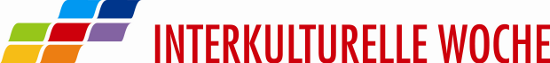 Wer offen ist, kann mehr erleben!Interkulturelle Woche am LMG 2013.                  13.09. – 19.09.2013Aulageschlossene VeranstaltungWhite Horse Theatre zu Gast am LMG Theater in englischer Sprache18.09.201310.50 – 12.20 Uhr (5./6.Std.)Schulpark (bei schönem Wetter, offene Veranstaltung) oder Aula (bei schlechtem Wetter, geschlossene Veranstaltung)Das Jugend-Jazz-Orchester Sachsen-Anhalt zu Gast am LMG20.09.201316.00 UhrBildungszentrumoffene VeranstaltungEröffnungsveranstaltung zur Interkulturellen Woche 2013 „Blicke auf Europa“ – gestaltet durch die Theatergruppe dunkelbunt des LMG24.09.201313.00 -14.20 UhrAulaoffene VeranstaltungIkebana inspiriert HundertwasserGestalten von Blumenarrangements,zu sehen vom 25.09. bis 27.09. in der Schule25.09.20139.15 – 12.20 UhrR.304geschlossene VeranstaltungEnglischolympiade Schüler zeigen ihr Können im Schreiben, Sprechen, Lesen und Hören25.09.201317.00 UhrFlurgalerieoffene VeranstaltungVernissageDie Preisträger des Sachsen-Anhalt Wettbewerbes „Mein Bild – Mein Land“, des 60.Europäischen Wettbewerbes „Wir sind Europa! Wir reden mit!“ und des Fotowettbewerbes der Europaschulen Sachsen-Anhalts „Blicke auf Europa“werden präsentiert02.10.201313.00 UhrR. 304offene VeranstaltungGesprächsrunde mit ehemaligen Austauschschülern,Schüler berichten von ihren Erfahrungen